AGENDA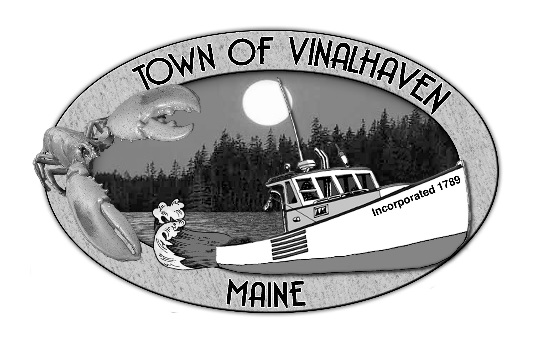 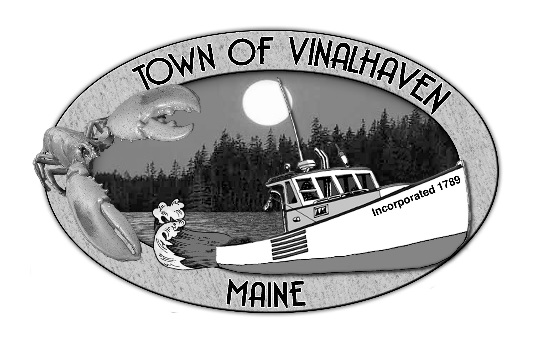 Monday, June 24th, 20196:00 PMTOWN OFFICERoll Call - Selectmen Eric Gasperini, Pamela C. Alley, Phillip Crossman, Donald W, Poole and Jacob Thompson; Town Manager Andrew J. Dorr; and Deputy Town Clerk Elizabeth Bunker.Also present were Gabe McPhail, Marian Grogan, Linnell Mather, Margaret Qualey, Emily Cohen, Peter Gasperini, and Alice GregoryAppoint Chair & Co-Chair - Motion by Phil Crossman to appoint Eric Gasperini as Chair.  Second by Pam Alley.  Vote 4/0/1-Eric Gasperini abstained. Motion carried.
Motion by Donald Poole to appoint Phil Crossman as Co-Chair.  Second by Pam Alley.  Vote 4/0/1 -Phil Crossman abstained. Motion carried.Executive Session - Executive Session pursuant to 1 M.R.S.A. § 405(6)(E) for consultation with legal counsel - Motion by Eric Gasperini to enter into Executive Session at 6:01 PM pursuant to 1 M.R.S.A. § 405(6)(E) for consultation with legal counsel.  Second by Donald Poole. Vote 4/0/1 - Jacob Thompson abstained. Motion carried. Jacob Thompson excused himself from this Session.Motion by Eric Gasperini to come out of Executive Session at 6:06 PM. Second by Pam Alley.  Vote 4/0/0.Jacob Thompson returned to the room.Executive Session - Executive Session pursuant to 1 M.R.S.A. §405(6)(E) for consultation with legal counsel - Motion by Eric Gasperini to enter into Executive Session at 6:07PM.  Second by Pam Alley.  Vote 5/0/0. Motion carried
Motion by Phil Crossman to come out of Executive Session at 6:27PM.  Second by Eric Gasperini. Vote 5/0/0.  Motion carried.Minutes – Approve the minutes from the June 10th, 2019 Meeting - Motion by Phil Crossman to approve the minutes from the June 10th, 2019 Meeting.  Second by Eric Gasperini.  Vote 5/0/0.  Motion carried.Approve and Sign Treasurer’s Warrant # 52 - Motion by Eric Gasperini to approve and sign Treasurer’s Warrant #52.  Second by Pam Alley.  Vote 5/0/0.  Motion carried.Approve Agenda - add 8i. Broadband, 10h. Hazard Mitigation Plan, and 10i. Small Community Grant Program.  Motion by Donald Poole to approve the agenda as amended.  Second by Eric Gasperini.  Vote 5/0/0.  Motion carried.Communications - NoneSpeakers from the Floor - Linnell Mather asked if the Contra Dance, originally scheduled for July 6, 2019, could be moved to July 7, 2019.  The Ivan Calderwood Homestead already has Vintage Vinalhaven scheduled for that afternoon.  Motion by Eric Gasperini to move the Contra Dance to July 7, 2019.  Second by Phil Crossman.  Vote 5/0/0.  Motion carried.Committee and Department Reports/AppointmentsAnnual Municipal Official, Board & Committee Appointments - Riley Poole would like to be appointed to the Broadband Task Force.  Motion by Eric Gasperini to increase the Broadband Task Force to nine members and appoint Riley Poole to the committee.  Second by Donald Poole.  Vote 5/0/0.  Motion carried.
There was a consensus of the Board to wait until the July meeting to approve and appoint renewing and new committee and board members.Accept & Appropriate Donations - Motion by Phil Crossman to accept and appropriate donations.  Second by Jake Thompson.  Vote 5/0/0.  Motion carried.Downtown Committee - Gabe McPhail gave a brief update.  George Kendrick is still writing and gathering info, but making progress.Sea-Level Rise - The SLR Committee was present to give a presentation.  They are working on understanding and assessing SLR and visiting vulnerable areas, taking pictures, and gathering data.  Short term goal is to work on education.  Andy has an email from Gayle Bowness looking for partner communities in citizen science.  There was a consensus of the Board to write a letter of support.Waste Watchers - Gabe McPhail did receive the DEP Composting Grant (partially) for $25,000.  Gabe is waiting to receive the specifics on what parts of the plan were funded.  The Waste Watchers meet on July 8th so they will have a report for the Board on the 9th.  Ambulance Reports - The Board reviewed Kerry’s report.Road Commissioner - Andy told the board that the State doesn’t want the culverts on Pequot Road patched with cold patch.  They are waiting to get a hotbox to come out so those culverts can be patched before paving this fall.Woodard & Curran Status Report - The Board reviewed Woodard & Curran’s report.Broadband - Eric Gasperini updated the Board that the group should be ready to send out an RFI by the end of July, and hope for responses by mid-September.  The next meeting will be after the 4th of July.  Old Business       Dangerous Building – Star of Hope - There was a consensus of the Board to continue to have the Star of Hope on the agenda as an ongoing discussion as actions progress with the building, keeping an eye on conditions of the building, and determining a point when the Town begins pursuing a dangerous building action or nuisance lawsuit.Community Bulletin Board - There was discussion on placing a community bulletin board on the outside of the Old Engine House, the limited space to post inside, and the Engine House not being as high a traffic area as the vestibule of the grocery store was.  There was a consensus of the Board to utilize the existing bulletin board at the Post Office for now.  Phil will talk with the Chamber on maintenance and upkeep. New Business Deer and Ticks - Vinalhaven is already in an expanded hunting group.  Andy and Marc Candage are working to schedule monthly tick drags.  At this time tick tubes and using permethrin on clothes are the best forms of tick defense.  There are also feeding stations for deer that would coat the deer in permethrin as they come to eat.  Sign Request - Zach’s Shack is requesting to put out a couple signs on town property showing they are open.  The signs would only be out during the day, and on days they are open.  They want to put one in the triangle at the intersection of High Street, North Haven Road, and Old Harbor Road; one at the corner of Main Street and High Street; and one at the end of Sands Road/Old Harbor Road.  Eric Gasperini was in favor of placing the signs as long as they are tended, the rest of the Board agreed.

While discussing signs Pete Gasperini asked if the yield sign at the above mentioned triangle could be moved back away from the intersection to give more advanced notice to drivers.  Andy said that would have to be discussed with the DOT.  Harbor Ordinance - Parking Permits - The Board discussed the number of permits to issue for tie up at Town floats.  At present there is room for approx. 18 boats to tie up at the Main Street parking lot, approx. 15 boats at the Ferry, and approx. 12 boats at the Fish Plant parking lot.  Pete Gasperini felt it would be better to have “long-term” tie ups be moved into the Main Street parking lot float, instead of at the Ferry (where they are currently).  He feels this will bring those boats into the Main Street float will get them out of the way of use on the other floats.  
Motion by Phil Crossman to get specific wording recommendations from Pete Gasperini and Jim Knowlton for signage to be placed at all Town owned floats.  It was also suggested to put notice at the bulletin board at the Fisherman’s Friend.  Second by Donald Poole.  Vote 5/0/0.  Motion carried.

There was discussion on vehicle parking and trailers being left at the Fish Plant parking lot.  There are a number of trailers and punts that have been stored there.  Motion by Phil Crossman to get signage for the parking lots restrictions.  Second by Pam Alley.  Vote 5/0/0.  Motion carried. Phil also encouraged Andy to get “for sale” signs to place on the trailers to get owners to move them.Housing - C&C Realty is currently not interested in continuing the Harbor Side Apartments and renewing their HUD contract.  Andy said the Genesis Fund is willing to talk with the Board about options to continue this as a housing option.  Andy had complied a list of possible residents with experience in this area that could be a resource or offer advice.  
Motion by Phil Crossman for the Town to express interest in involvement and willingness to talk with C&C Realty.  Second by Eric Gasperini.  Vote 5/0/0.  Motion carried.Sign Annual Contracts Cemetery - Motion by Jake Thompson to approve and sign the annual cemetery mowing contract.  Second by Eric Gasperini.  Vote 5/0/0.  Motion carried. Contract was passed for signatures.Knox County Sheriff - Motion by Eric Gasperini to sign the Knox County Sheriff contract for 6 months.  Second by Donald Poole.  Vote 5/0/0.  Motion carried.  Contract was passed for signatures.Sign Annual Lease AgreementsIndian Creek- Andy said he has been working with Gabe to create some graphic signs for the Footbridge.  Motion by Phil Crossman to move existing signs to be more in-your-face as you access the property.  Second by Donald Poole.  Vote 5/0/0.  Motion carried.  There was discussion on possibly having to close the bridge completely in summer months if people can’t follow posted rules.  
Motion by Eric Gasperini to sign the annual lease for the Indian Creek Footbridge.  Second by Pam Alley.  Vote 5/0/0.  Motion carried.  Lease was passed for signatures.Engine House Press - Phil Crossman asked about the status of the Engine House Press rent.  Andy said that Chris Clark did not receive the invoice or Deb Young’s reminder.  As of Thursday he had yet to pay October-March’s rent/utilities.  The Board suggests billing utilities quarterly, but rent will be due monthly.  Motion by Phil Crossman to raise the Engine House Press rent of the Old Engine House to $400 for May-October and $350 for November-April, and renew the annual lease agreement contingent on monthly rent being paid within 30 days of due date.  Second by Donald Poole.  Vote 5/0/0.  Motion carried.Thorofare - Rick Lattimer and Andy have agreed that a meeting is needed with Mr. Lewis about the Thoroughfare property and lease, and they will work on scheduling that when Mr. Lewis is on island.  They will be looking at a long-term lease agreement or acquiring the property.  Gabe McPhail informed the board that there is a grant “Land for Maine’s Future” that could be used for the purchase of this property.Rockland Animal Hospital - The Board discussed raising the rent for the Rockland Animal House.  Motion by Phil Crossman to raise the daily rate of use of the Engine House to $75/day.  Second by Donald Poole.  Vote 5/0/0.  Motion carried.Public Works Garage Design - Draft - The Board reviewed the Woodard & Curran memos on pricing, planning, and drawings.  There were questions on the life span for the options for the salt building.  There was discussion on covered storage vs. indoor storage spaces.
Motion by Eric Gasperini to approve the three bay design on the PW Building.  Second by Phil Crossman.  Vote 5/0/0.  Motion carried.
Motion by Eric Gasperini to approve just the 14x36 covered storage addition only on the end of the PW Building only.  Second by Donald Poole.  Vote 5/0/0.  Motion carried.
There was a consensus of the Board to wait to vote on Salt Shed options until Andy has a chance to ask about life span of the given options.  Donald won’t be at the next Selectmen’s meeting but, as of now, would be in favor of proposed option 3.
Hazard Mitigation Plan - The Board reviewed the executive summary and community priority list.  Motion by Eric Gasperini to sign the 2019 Resolution Update.  Second by Jake Thompson.  Vote 5/0/0.  Motion carried.  Passed for signatures.
Small Community Grant Program - Grant funds for replacement of failed septic system.  The funds would come to the Town to be dispersed for the replacement system.  There would be no cost to the Town.  Motion by Phil Crossman to help facilitate the grant funds for the replacement system.  Second by Donald Poole.  Vote 5/0/0.  Motion carried.Report of Town Manager - The Board reviewed Andy’s report.  
Mark Higgins would like to meet with the Selectmen about the line-up procedure (Vinalhaven side). They are changing operating systems and have concerns about how the program will transfer.  There are also concerns about having to staff the terminal early in the morning to assign line numbers.  Motion by Phil Crossman to invite Mark Higgins for a meeting on Thursday, July 8, 2019 from 2-4pm.  Second by Eric Gasperini.  Vote 5/0/0.  Motion carried.
Andy informed the Board that the crosswalks will be painted, the stripers are coming Wednesday.  Phil had previously asked about moving the crosswalk at the Bank.  Andy said without making it ADA compliant that it cannot be moved. 
There was discussion on buying speedbump/crosswalks for use by the flea market field to slow traffic.  There was also discussion on creating raised crosswalks, similar to Rockland Main Street, when paving is done here on Main Street.
Report of Members - 
Motion by Phil Crossman to start Executive Sessions pertaining to legal matters at 5:30 with regular meeting immediately following.  Second by Jake Thompson.  Vote 5/0/0.  Motion carried.  Executive Sessions for other matters can be held at the end of a regular meeting.
Phil traveled to North Haven recently and noted the rails on the floats to be very dangerous for entering/exiting boats.  He suggests taking theming off completely.  There was discussion on taking the section on the north side (up from the handrail) off.  
Phil asked about painting the Engine House.  Andy said nothing had been scheduled.  He understood the Board had agreed on an amount not-to-exceed, but nothing has been contracted.  Andy will talk with Noah Hall Painting.
Phil has talked with Linnell Mather about landscaping options for the front of the Town Office.  Phil has Linnell’s notes and will get them to Andy.

Jake Thompson told the Board that kids had been playing on the dirt piles at coots.  The way the piles had been dug out created an overhang that could be dangerous.  He asked Andy to post some “no trespassing” signs.

Donald Poole asked about putting a shield on the streetlight located at the intersection of East Main Street and Ava Street.  He has had a neighbor complain about the light from the new LED bulb shining into their bedroom at night.  Andy will look into options.  Adjourn - Motion by Eric Gasperini to adjourn at 8:41 PM.  Second by Pal Alley.  Vote 5/0/0.  Motion carried.Respectfully Submitted,_______________________________Elizabeth Bunker, Deputy Town ClerkNext Board of Selectmen’s Meeting:  	Monday, July 8th, 2019 at 6:00 PM					Monday, July 22nd, 2019 at 6:00 PM